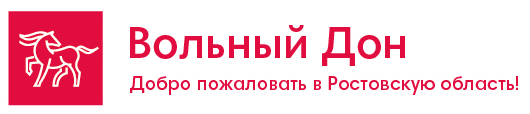 ДОНСКИЕ УЗОРЫ СЕМИКАРАКОРСКОЙ КЕРАМИКИ.Однодневная 8-ми часовая автобусная экскурсия Промышленный туризм-экскурсия на производство ЗАО «Аксинья» с мастер-классом по росписи фаянса. Тема: История возникновения народного художественного промысла на Дону. Программа: «Донские узоры Семикаракорской керамики» Объекты показа: Завод Семикаракорской керамики «Аксинья»Донской край привлекает туристов своей богатой историей, очаровательной природой, гостеприимными жителями и самобытной казачьей культурой. ЗАО «Аксинья» предоставляет уникальную возможность посетить народный художественный промысел России – Семикаракорская керамика. Все яркие краски донского края, вобрала в себя Семикаракорская керамика. Раньше на Донской земле не было производств по фаянсу, но было много гончарных мастерских и не большие заводы.  Но к началу ХХ века, а Донской области уже насчитывалось более 100 гончарных мастерских и в станице Семикаракорской у крестьянина Якова Черняева был «горшечный завод».В поисках личного стиля, который бы отличался от других предприятий, которые производили фаянс. Ведущие мастера художественной росписи начали расписывать изделия ангобами, т.е. цветными жидкими глинами. Потом начали расписывать солями.Придуманные художниками   рисунки из трав и полевых цветов дали им удивительный материал для развития своих творческих навыков. Творили мастера, как правило летом. От летних зарисовок появилось название Семикаракорской росписи - "знойное лето".Затем за основу цветовой гаммы были приняты все оттенки богатого донского букета. На изделиях стал постепенно утверждаться точный, живой и легкий теневой мазок. Таким образом, сформировалась полихромия Семикаракорского букета, сформировалась и его манера росписи.Стоимость экскурсии:При заказе экскурсии расчет делается персонально по каждой группу!Программа тура:Время выезда группы из Ростова-на-Дону дано ориентировочно и согласовывается с заказчиком!Менеджер : Аржанова Дарья (863)2441-563  2441-363  269-88-89 E-mail: radugaavto@aaanet.ruв программу экскурсии включено:в программу экскурсии не включено:Транспортные услугиТранспортная страховкаУведомление ГИБДДЭкскурсия по предприятию ЗАО «Аксинья»Мастер-класс по росписи фаянсаСопровождение группыПитание (обед можно заказать дополнительно –от 300 рубЛичные расходы.                15 +1   30+2    40 +3                      2420 руб.2180 руб.1960 руб.10:00Выезд в г. Семикаракорск (120 км.)12:00-14-00Прибытие на предприятие ЗАО «Аксинья». Экскурсия по производству и музею.  Экскурсионная программа включает в себя посещение основных объектов на территории предприятия, просмотр процесса изготовления знаменитого Семикаракорского фаянса по всем переделам – от участка массозаготовки до участка сортировки, знакомство с интересными нюансами производства и секретами технологии обработки глины, обжига и декорирования.14-00 – 14:40мастер-класс по росписи керамического изделия*, которое вы сможете увезти с собой.На предприятии так же можно приобрести изделия и сувениры продукции ручной работы.14:40 – 15:40 Свободное время. Покупка сувениров. 16:00 Выезд в Ростов-на-Дону.18:00Прибытие в Ростов-на-ДонуУслуга транспорта 8 часов.